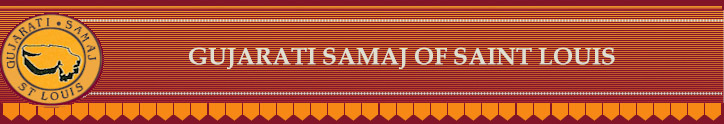 210 Fee Fee Hill Rd, Hazelwood MO 63042Missouri Tax # 15061191									                   DLN# 17053063375034Federal EIN# 43-1349183NAME: _______________________________________ Have you PAID your 2020 Membership Dues YES ____ NO ____Questions for the Coronavirus (COVID-19)Today or within the last 24 hours, have you experienced any of the following? Feel like you have had a fever? NO ____ YES ____New or worsening cough? NO ____ YES ____Trouble breathing? NO ____ YES ____New loss of sense of taste or sense of smell? NO ____ YES ____New or worsening body aches? NO ____ YES ____Sore throat, different from your seasonal allergies? NO ____ YES ____Have you been exposed to a household or close family member who has tested or is suspected of having COVID-19 in the past 14 days.NO ____ YES ____If you answered yes to any of the above, we strongly recommend for you not to attend the event for the safety and concerns of others.  We also strongly recommend children and anyone with an underlying health issue not to attend the event. Signature: __________________________________ Date: ____________________